Documentation for Team xxNote: Traceability values refer to 3rd edition rulebook.Functional requirements Display correct tiles on boardDescription: The board can be viewed in the correct placement as given.How it was tested: Appeared on screen. No further testing required.Internal traceability: FR-01Ruleset traceability: 3.2 (pg 13)Board is scrollable for each clientDescription: Each client views a section of the board at any time which they can scroll across the entire map.How it was tested: Appeared on screen. Spawned multiple clients. No further testing required.Internal traceability: FR-02Ruleset traceability: N/ASupport for networkDescription: The game can be played via network where one player initiates the game which can be joined by other players playing as characters not yet selected. As the game progresses, each player is updated on the actions done by others (moving, hiding).How it was tested: Map and sidebar update with information regarding other players connected at end of phase. Connected up to 16 players at once with no syncing issues.Internal traceability: FR-03Ruleset traceability: N/AInitial character selection offers two or more distinct playersDescription: Upon joining the game, players can select from any of the game’s characters not yet being playedHow it was tested: Character was selected and new game started. Character inventories and internal model match selected character’s stats.Internal traceability: FR-04Ruleset traceability: 3.3 (pg 14)Sound and warning chits are correctly displayed to clientsDescription: Upon moving into a tile, the contents of the tile are made visible to the player; it’s sound(warning) chit and treasure/site chit appear (the site chit only if it has been found through locate).How it was tested: Sound chits are displayed in each tile (clearing if located). Entering combat displays the correct monsters associated with the chits.Internal traceability: FR-05Ruleset traceability: 4.5 (pg 20)Support selection of starting location for charactersDescription: After picking their character, players select from a list of all the starting locations available to their character.How it was tested: Starting location was selected and new game started. The player appears next to the selected dwelling on the map.Internal traceability: FR-06Ruleset traceability: 3.3 (pg 14)Support legal character moves within and across tilesDescription: Players may only move to clearings that are connected to the one they are in, whether it is within the same tile or connected to an adjacent tile. They cannot move into a cave unless they have found the entrance or travel along a secret path unless it was revealed to them.How it was tested: Clicked on non-clearing and non-adjacent clearings. Also clicked on cave clearings with and without searching for secret path first. Internal traceability: FR-07Ruleset traceability: 7.3 (pg 33)Support for Captain’s special abilitiesDescription: The captains AIM ability will subtract 1 from his missile rolls. His REPUTATION ability is not implemented and does not give him an extra phase.How it was tested: Engaged combat with another character and use print statements to check internal dice roll.Internal traceability: FR-08Ruleset traceability: N/ASupport Amazon’s extra moveDescription: Players with the Amazon may make an extra move action after playing their first 4 phases.How it was tested: Amazon-only characters are allowed to use an extra action exclusively towards movement.Internal traceability: FR-09Ruleset traceability: N/ASupport manual dice result for hidingDescription: Players with cheat mode enabled can choose the result of their hide action roll.How it was tested: Cheat mode was activated and a dialog appears with all possible dice values. Setting the value to 6 makes hiding unsuccessful.Internal traceability: FR-10Ruleset traceability: 7.4 (pg 36)Support for hiding unsuccessfully (setting dice to 6)Description: Players that roll a 6 on their hide result have their hidden/unhidden status unchanged.How it was tested: Cheat mode was activated and a dialog appears with all possible dice values. Setting the value to 6 makes hiding unsuccessful.Internal traceability: FR-11Ruleset traceability: 7.4 (pg 36)Support for hiding successfullyDescription: Players that roll anything other than 6 on a hide roll become hidden.How it was tested: Cheat mode was activated and a dialog appears with all possible dice values. Setting the value to anything other than 6 makes hiding successful.Internal traceability: FR-12Ruleset traceability: 7.4 (pg 36)Support selection of fight and move counters for combatDescription: (Option 1) Players select their FIGHT and MOVE chits for their maneuvers, after which combat is resolved.How it was tested: Combat is started and a separate window appears asking for all required combat variables. Fight and move counters are one of the variables needed.Internal traceability: FR-13Ruleset traceability: 8.4.5.e (pg 55)Can choose shield locationDescription: If a shield is in the player’s inventory, they must select the direction that it will protect.How it was tested: Combat is started and a separate window appears asking for all required combat variables. If the character has an active shield, an extra section of the dialog is made available to select.Internal traceability: FR-14Ruleset traceability: 8.4.5.i.2 (pg 56)Can choose to play or not any armorDescription: Players may put armor in their inactive inventory when not in combat, this removing it from play. They can bring it back at any time outside combat when rearranging belongings.How it was tested: Combat is started (with and without active armour) and print statements confirm the armour’s status in combat.Internal traceability: FR-15Ruleset traceability: 4.3.7 (pg 19)Support 1 round of combat two charactersDescription: Players may engage in one round of combat with one another with the following outcomes: one of their deaths, both of their deaths, or no death.How it was tested: Combat is started and a separate window appears asking for all required combat variables. Once all variables are filled in and confirmed by all players, combat is resolved. Players may disconnect to confirm this.Internal traceability: FR-16Ruleset traceability: 5.2 (pg 28)Support 2* limit during combatDescription: Players in combat may only play up to 2* worth of effort for their FIGHT and MOVE chits used in their maneuvers.How it was tested: Combat is started and a separate window appears asking for all required combat variables. Selecting a 2* fight chit first and 2* move chit second will not allow the move chit to be played.Internal traceability: FR-17Ruleset traceability: 8.4.5.f.2 (pg 55)Support swordsman special ability to play when he wantsDescription: As players execute phases concurrently, the swordsman’s ability to play when he wants cannot be implemented in this system.Internal traceability: FR-18Ruleset traceability: N/ASupport black/white knights as available charactersDescription: The Black and White knight can be selected to play in the game.How it was tested: We ran the game with the charactersInternal traceability: FR-19Ruleset traceability: 3.3 (pg 14)Support berserker going berserkDescription: The Berserker has the ability to play his berserk chit which is tremendous.How it was tested: We ran the combat with the berserkerInternal traceability: FR-20Ruleset traceability: 4.2.2 (pg 18)Support separate display for multiple ‘things’ in one clearingDescription: Seeing things on a clearing are done by multiple systems. Players can see other players on the map while items on the clearing are only seen when looting.How it was tested: We ran the GUIInternal traceability: FR-21Ruleset traceability: N/ASupport alerting weaponsDescription: Players that make an alert action will have their weapon change stats, thus affecting their combat results. The player’s map icon will change to red when alerted.How it was tested: We ran combat as alerted.Internal traceability: FR-22Ruleset traceability: 7.9 (pg 42)Can combat with an non-alerted weaponDescription: Players with a non-alerted weapon can still do combat with a non-alerted weapon.How it was tested: We ran combat.Internal traceability: FR-23Ruleset traceability: N/AVisually support fatiguing countersDescription: Fatigued chits are placed in the fatigued inventory section of their belongings.How it was tested: The chits appearedInternal traceability: FR-24Ruleset traceability: N/ARules respected for fatiguingDescription: When a player plays 2* worth of effort for their actions in combat, they fatigue one chit. The chit that is fatigued is a ** if they played one or one of the * chits they played for either FIGHT or MOVE. They cannot choose one of their other active chits. The chit is put in the fatigued inventory section of their belongings.How it was tested: We ran the combat.Internal traceability: FR-25Ruleset traceability: 8.5.1 (pg 63)Visually support wounding countersDescription: Wounded chits are placed in the wounded inventory section of their belongings.How it was tested: Wounded chits appeared in inventory Internal traceability: FR-26Ruleset traceability: N/ARules respected for fatiguingDescription: When a player is hit by an attack that does not exceed their vulnerability, they can select any active or fatigued chit to wound. That chit is placed in the wounded inventory section of their belongings.Internal traceability: FR-27Ruleset traceability: 8.5.3 (pg 63)Rules respected for resting countersDescription: When a player makes a rest action, they can take one fatigued chit and make it active or take one wounded chit and make it fatigued. Chits move to their correct inventory section.How it was tested: We ran the rest button.Internal traceability: FR-28Ruleset traceability: 7.8 (pg 42)Support berserker/white knight having an extra RESTDescription: The Berserker and White Knight has their abilities that gives them an extra rest phase they can make after their 4 standard phases are played.How it was tested: We ran the charactersInternal traceability: FR-29Ruleset traceability: N/ASupport players being able to discover treasure site chit on tilesDescription: Players can use the locate ability when searching to roll to discover a site chit if it exists on the map tile they are on.How it was tested: Ran the locate buttonInternal traceability: FR-30Ruleset traceability: 7.5 (pg 30)Support use of search table to discover treasure siteDescription: The results on makes on their locate/peer roll is dictated by the results listed on the search table. If there are multiple results then they all occur.How it was tested: We the peer/locate functionality Internal traceability: FR-31Ruleset traceability: 7.5 (pg 30)Support for great treasuresDescription: Great treasure is implemented in the game and rewards players with a victory point if applicable.How it was tested: The great treasures appeared in the game, and performed their task.Internal traceability: FR-32Ruleset traceability: 2.3.7 (pg 8)Current gold, fame, notoriety, great treasures, and victory points are shownDescription: Players can view their current fame, notoriety, gold, and great treasures as they progress through the game. The numbers will be updated as they complete actions.How it was tested: Added a view character and ran it successfullyInternal traceability: FR-33Ruleset traceability: 2.6.2 (pg 10)Support appearance of one treasure site guard monsterDescription: Players that end their turn on a treasure site location will combat the a monster that is assigned to that site.How it was tested: The player ended his turn on the clearing and the monster attacked during the combat phase.Internal traceability: FR-34Ruleset traceability: N/ASupport treasure looting (with manual spec of roll)Description: Looting from a site has the player roll to take a treasure from the pile. If cheat mode is active, the player can input the specific result for their roll.How it was tested: Players select a site chit and loot from it, taking a random (or specified) treasure. Subsequent lootings select different treasure within the pile.Internal traceability: FR-35Ruleset traceability: 7.5.5 (pg 37)Support for hidden paths and secret passagesDescription: Hidden paths and secret passages have been grouped together as a simplification. Players can only travel through them after having found them with a successful peer roll when searching.How it was test: Player will not able to go through hidden paths and secret passages until they discover them. Upon making a successful peer action, the player can then travel through the hidden path.Internal traceability: FR-36Ruleset traceability: 7.5.4 (pg 36)Support for hidden enemiesDescription: Players can use the hide action. When doing so, they cannot be targeted during combat until they reveal themselves. Players that are hidden can be found with a successful peer roll during a search action.How it was tested: Set up 2 clients. One player makes a hide action. When entering combat with both players in the same clearing, the unhidden player cannot see the hidden player. During the next round, the unhidden player used a peer action while searching and found the hidden player. During the next combat phase he could target the player he found.Internal traceability: FR-37Ruleset traceability: 7.5.5 (pg 37)Support for simplified Lost Castle and Lost CityDescription: Lost Castle & Lost City function just as site chits and do not contain any sound or treasure/site chits within them. They are distributed randomly throughout the M and C tiles with the other site chitsHow it was tested: Finding Lost Castle or Lost City and then looting them shows that they do not contain any site chits within them to loot but you loot from it itself.Internal traceability: FR-38Ruleset traceability: 3.5 (pg 16)Support for cloak of mistDescription: Players can find this item; using gives the player an extra hide phase after they play their standard 4.How it was tested: Added them as a default inventory item for testing, tested out using up all 4 actions and then making an extra hide.Internal traceability: FR-39Ruleset traceability: N/ASupport for magic spectaclesDescription: Players can find this item; using gives the player an extra search phase after they play their standard 4.How it was tested: Added them as a default inventory item for testing, tested out using up all 4 actions and then making an extra search.Internal traceability: FR-40Ruleset traceability: N/ASupport for deft and handy glovesDescription: Players can find these items; using the deft gloves gives the player a FIGHT L2 chit and using the handy gloves gives them a FIGHT M3How it was tested: Added them as a default inventory item for testing, initiated combat with them to see extra chits available for use.Internal traceability: FR-41Ruleset traceability: N/ASupport for shoes of stealth and 7 league bootsDescription: Players can find these items; using the shoes of stealth gives the player a MOVE L3 chit and using the 7 league boots gives them a MOVE T5How it was tested: Added them as a default inventory item for testing, initiated combat with them to see extra chits available for use.Internal traceability: FR-42Ruleset traceability: N/ASupport cost of moving in mountain clearingDescription: Players that attempt to move into a mountain clearing must take 2 move actions to do so. If they only have 1 action remaining in the day they cannot make this move. An amazon with 3 actions done can use her extra move action to take one final move action into a mountain clearing.How it was tested: After starting a game, tested moving in normal clearings and then moving onto/between a mountain clearing(s).Internal traceability: FR-43Ruleset traceability: 7.3.1.c.1 (pg 34)Support random placement of all chitsDescription: Treasure site and sound(warning) chits are placed randomly at the start of the game. Their placement is only done in legal areas - sound chits go to their appropriate map tiles (C in caves, W in woods) and site chits are only distributed to M and C tiles.How it was tested: Travelling around map tiles after game board is set up shows that all the sound(warning) chits are placed correctly on their tile types. Multiple game board construction shows random placementInternal traceability: FR-44Ruleset traceability: 3.5 (pg 16)Support for random rollsDescription: Character actions (searching, hiding, etc) and other events that require dice rolls can all be made according to the game rules - roll 2 dice and take the highest result (with the exception of certain character abilities).How it was tested: Print statements made to show us our internal dice results.Internal traceability: FR-45Ruleset traceability: 4.1 (pg 18)Support selling to natives at garrisonDescription: Players can sell their belongings to natives located at the dwellings.How it was tested: When a trade action is made at a garrison, players can sell to natives placed there.Internal traceability: FR-46Ruleset traceability: 7.6.4 (pg 39)Support buying from natives at garrisonDescription: Players can buy items from natives located at the dwellingsHow it was tested: When a trade action is made at a garrison, players can buy from natives placed there.Internal traceability: FR-47Ruleset traceability: 7.6.5 (pg 39)Support 1 round of combat with one monster and one playerDescription: A player may enter combat against a monster for 1 round.How it was test: The monster appear on the combat screen and attacked the player.Internal traceability: FR-48Ruleset traceability: 8.0 (pg 48)Support several rounds of combat with one monster and one playerDescription: Combat with a monster can only last 1 round, it cannot run for several rounds.Internal traceability: FR-49Ruleset traceability: 8.0 (pg 48)Support 1 round of combat with one player and several monstersDescription: Players may enter combat against several monsters for 1 round.How it was tested: Initiate combat with a single player on a tile with several monsters, all monsters appear as targets for the player to attack and they all can attack the player.Internal traceability: FR-50Ruleset traceability: 8.0 (pg 48)Extra featuresSupport a lot of non-gold treasureDescription: Plenty of treasures have special qualities beyond having gold amounts.How it was tested: Alot of treasure gives extra move, rest, locate, searchInternal traceability: EX-01Ruleset traceability: 4.4 (pg 19)Support for treasure with conditionsDescription: Treasure sites like Cairns and Pool don’t have special conditions that apply to them.Internal traceability: EX-02Ruleset traceability: N/AOriginal stuff with respect to treasuresDescription: The Ancient Telescope was added as a new treasureInternal traceability: EX-03Ruleset traceability: N/ASupport most monstersDescription: All of the games monsters have been implemented with their correct fight and move numbers.How it was tested: They appeared.Internal traceability: EX-04Ruleset traceability: N/AOriginal stuff with respect to monstersDescription: Original implementation of monster heads and clubs.Internal traceability: EX-05Ruleset traceability: N/ADazzling UIDescription: The interface communicates information clearly to the player and is very easy to understand.Internal traceability: EX-06Ruleset traceability: N/ASupport for multiple character combatDescription: More than 2 players can combat each other in the same clearing.How it was tested: We ran combat with multiple characters Internal traceability: EX-07Ruleset traceability: N/ASupport for several combats within the same dayDescription: Combat occurs in multiple clearings across the board every sunset.How it was tested: We ran combat.Internal traceability: EX-08Ruleset traceability: N/ASupport for multiple character-monster combatDescription: Multiple characters in a clearing can combat monsters that appear there as well.How it was tested: Multiple characters and monsters appeared and attacked on combat screen.Internal traceability: EX-09Ruleset traceability: N/ASupport for hiring nativesDescription: Natives can be hired by players.How it was tested: We ran the hire buttonInternal traceability: EX-10Ruleset traceability: 7.7 (pg 40)Support for followDescription: You can follow players and travel across the map as they do.How it was tested: We tested the follow button, and the follower mimicked the actionsInternal traceability: EX-11Ruleset traceability: 7.11 (pg 43)Support for natives in combatDescription: Natives participate in combat when hired by a player.How it was tested: Natives appeared and attacked on combat screenInternal traceability: EX-12Ruleset traceability: 8.2 (pg 48)SimplificationsEach day has 4 phases to record any action. simultaneous gameplay. moving in a cave is not like climbing a mountain. weapon speed is not taken into account to reorder combat actions. Lost castle and Lost city only contain gold. no curses implemented, so taking an item from within crypt of the knight does not result in cursing. site chits and sound chits are randomly spread out through the board, they are what provide clues as to what monsters can be generated, or what loot you may find.Use CasesBasic use case descriptions:Use Case DescriptionsUse Case Diagrams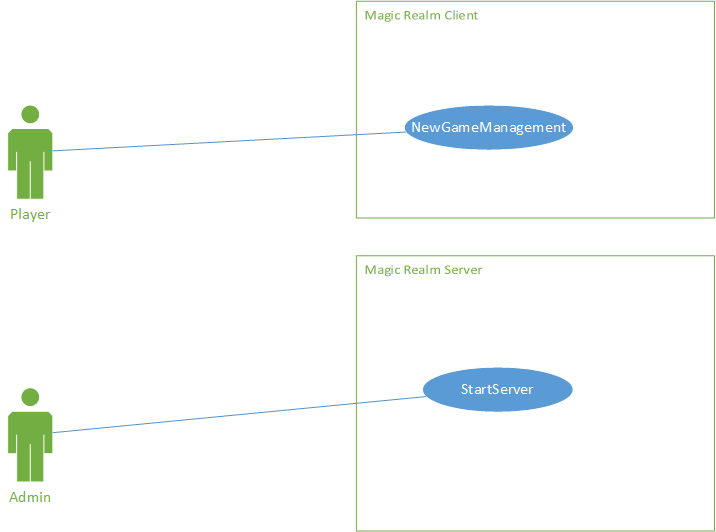 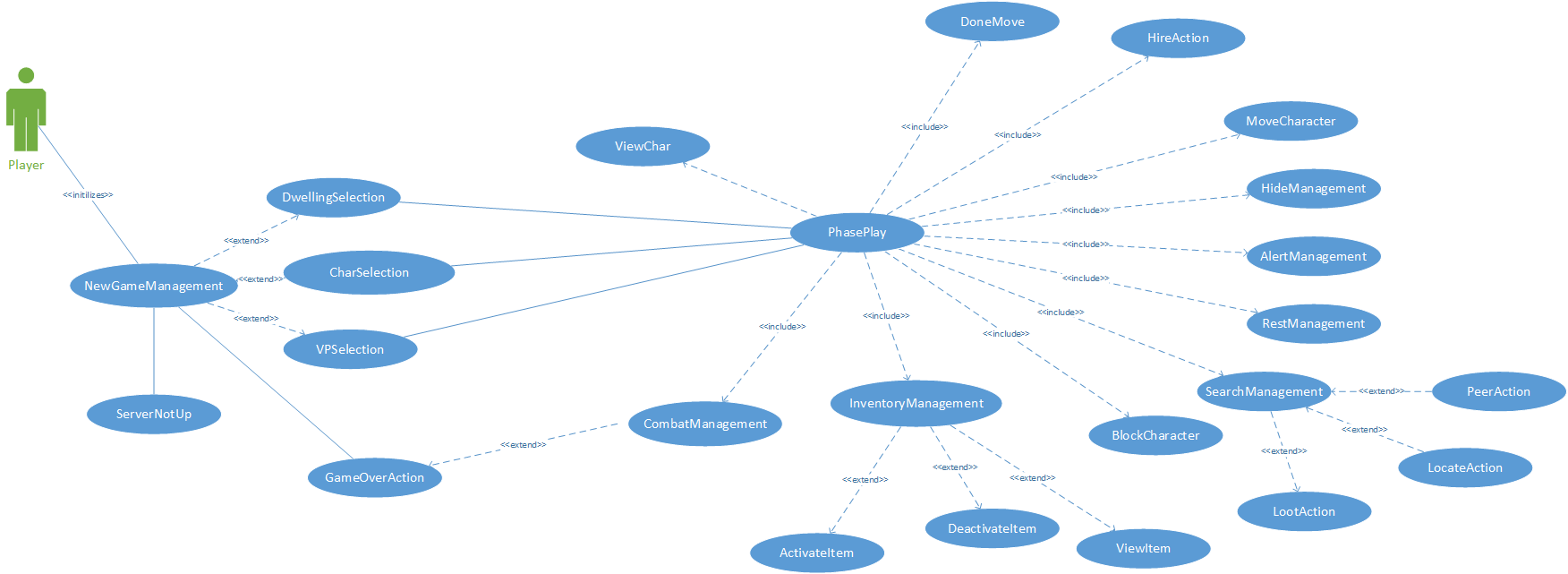 Use Cases Map ResponsibilitiesResponsibilities descriptions:TradeManagement(UC-08)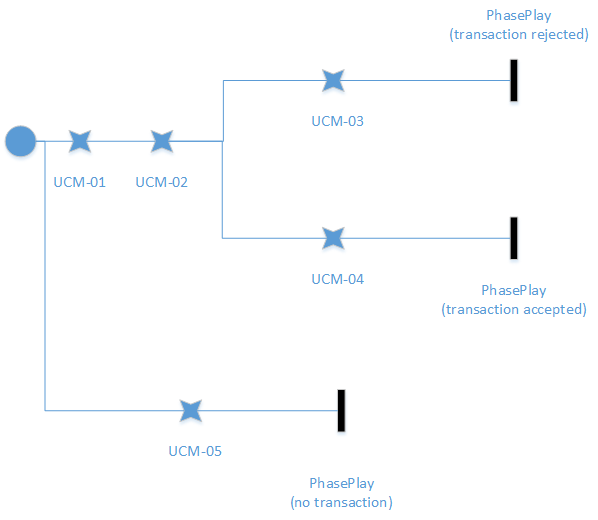 HideManagement(UC-06)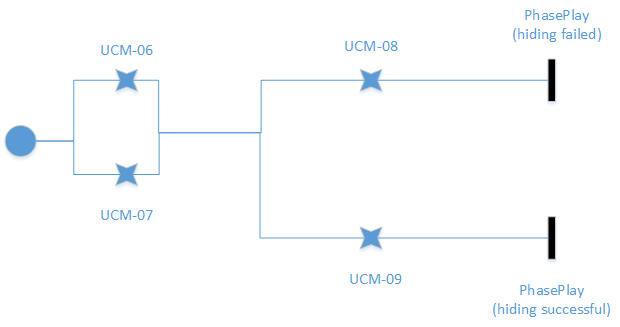 MoveCharacter(UC-11)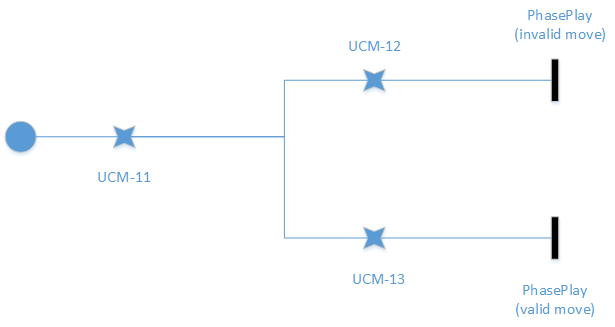 HireAction(UC-19)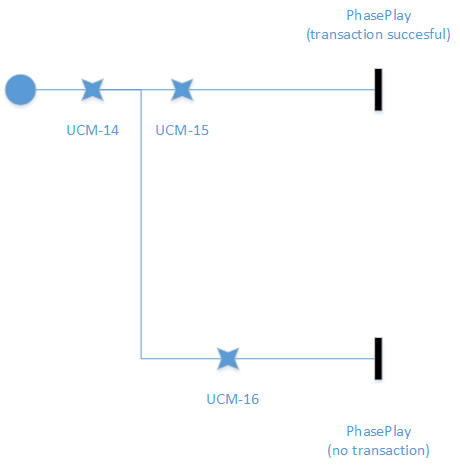 CombatManagement(UC-10)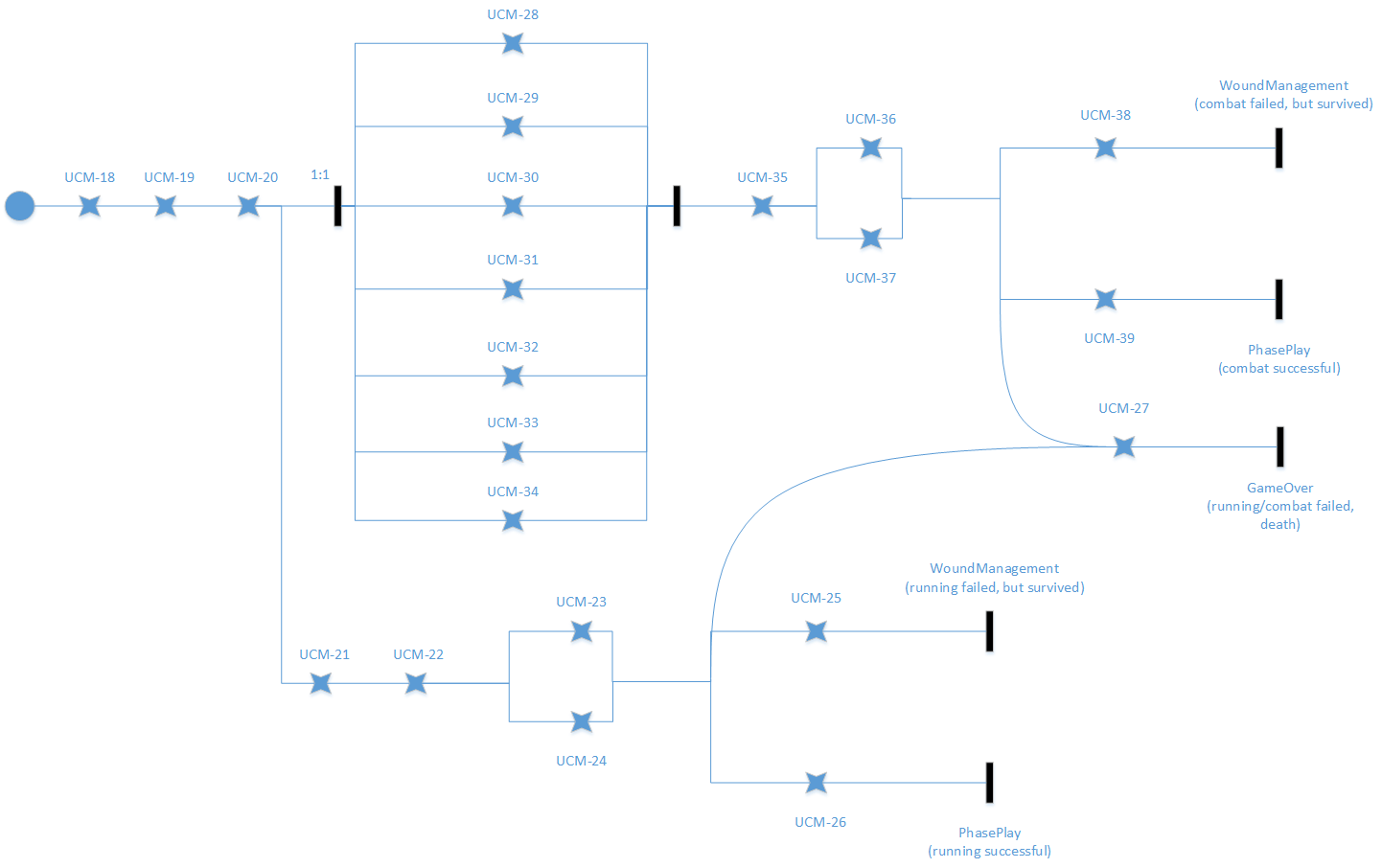 InventoryManagement(UC-25)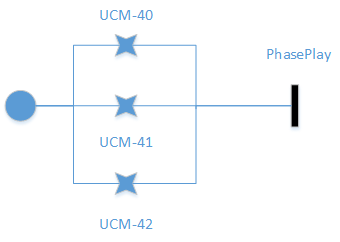 FollowManagement(UC-26)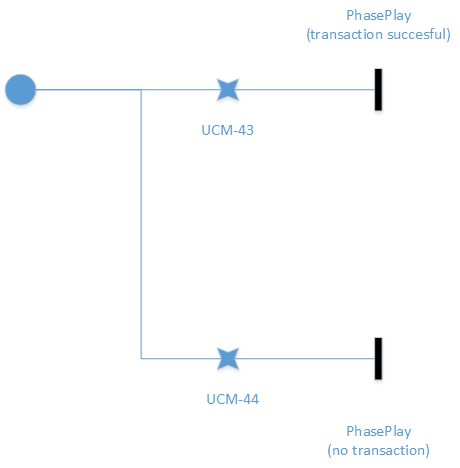 RestManagement(UC-12)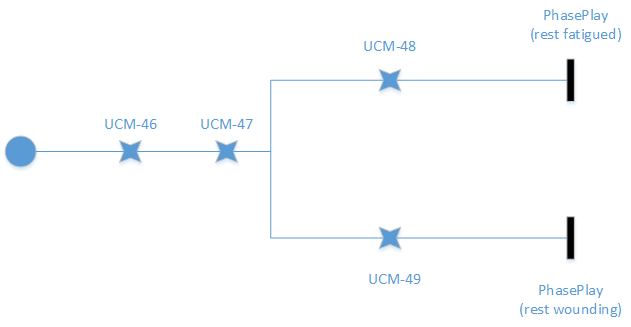 WoundManagement(UC-13)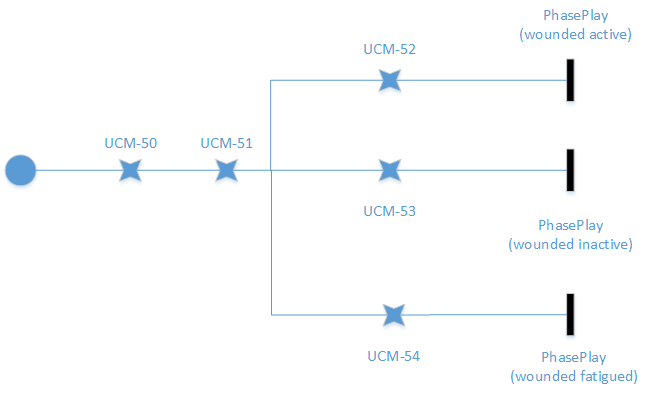 SearchManagement(UC-09)(UC-15)(UC-16)(UC-17)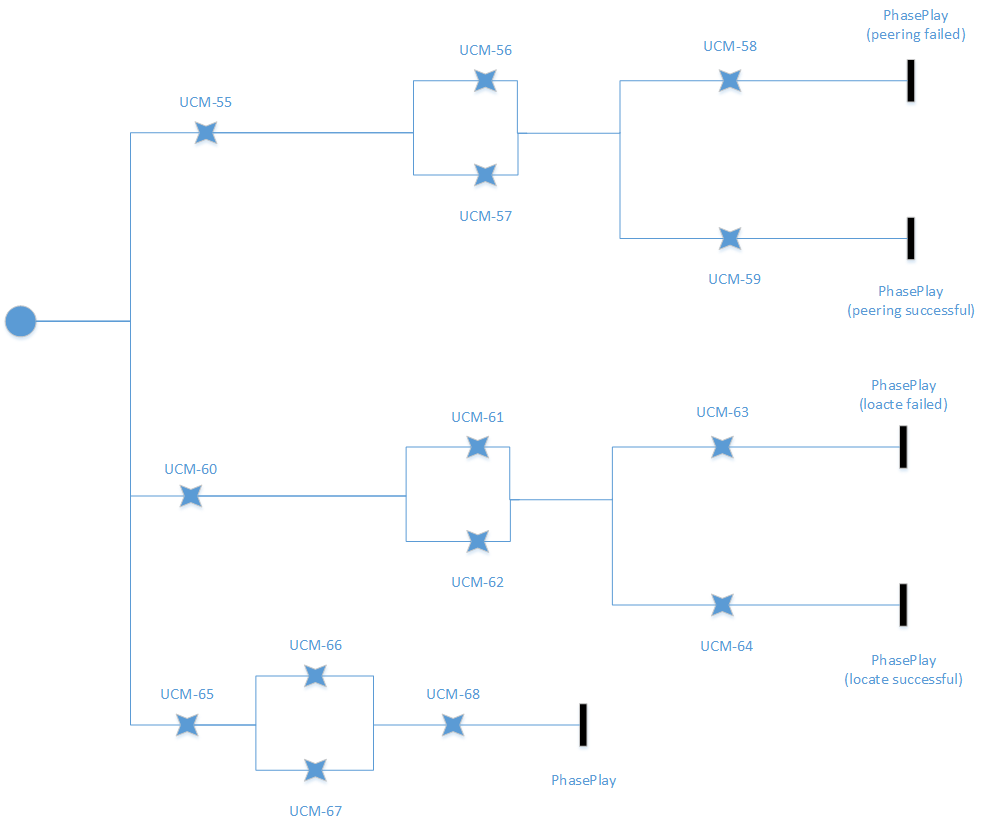 ChatManagement(UC-27)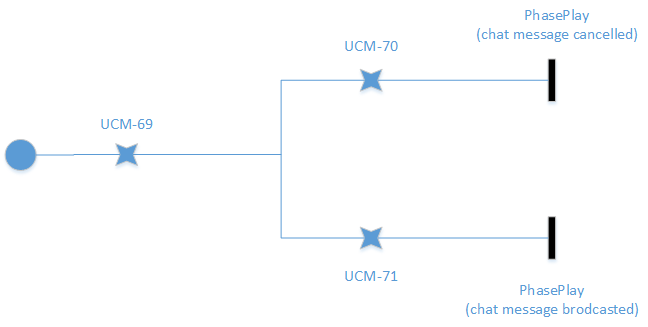 GameOver(UC-18)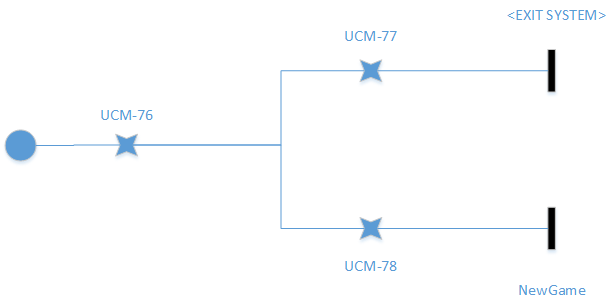 NewGameManagement(UC-01)(UC-02)(UC-03)(UC-04)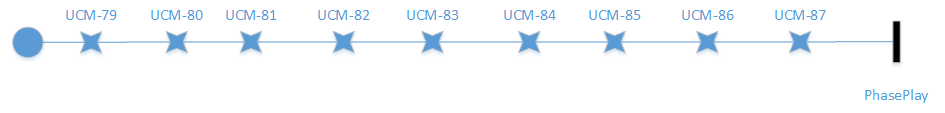 PhasePlay(UC-05)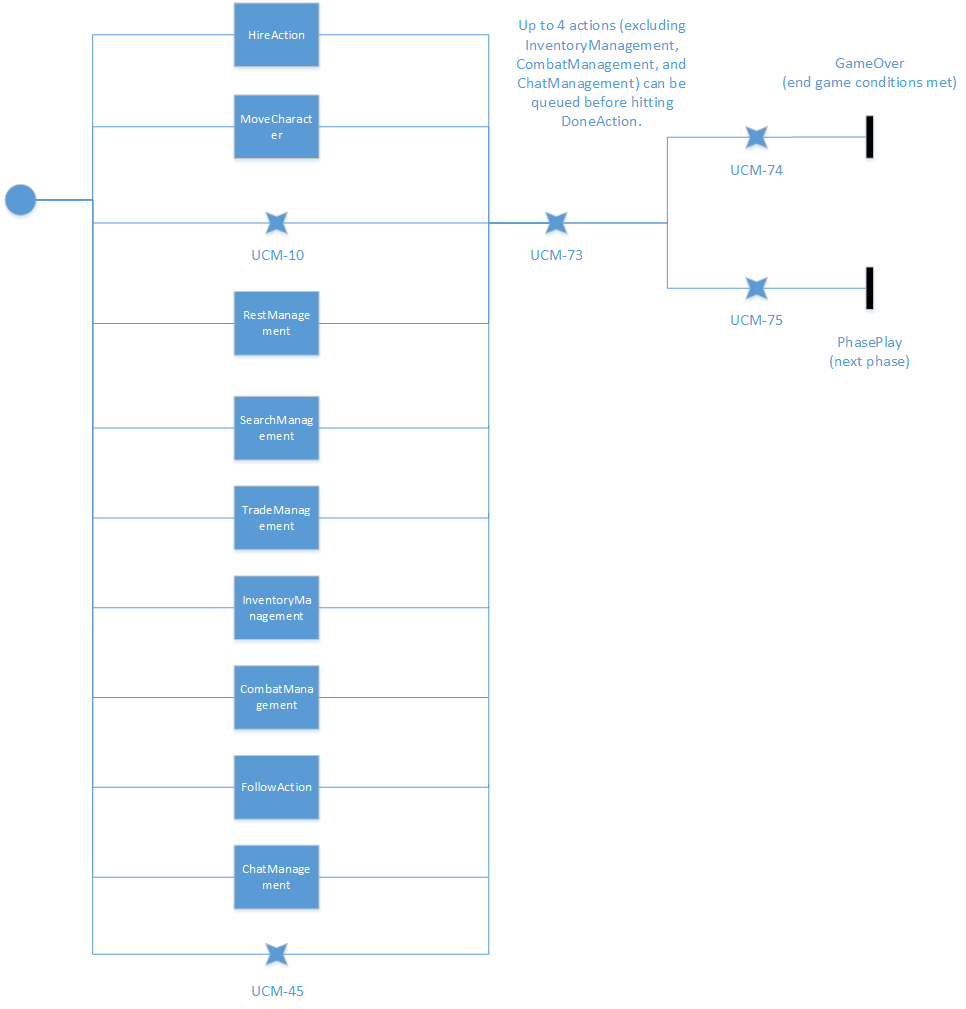 Why We Chose This PatternOur project’s ability to quickly progress is based on the fact that we used the Model-View-Controller pattern. Not only did this pattern allow us to quickly understand where to make changes when we needed to implement something, but sticking to this pattern allowed us to debug without being confused or worried about where the errors where coming from. This saved us time and allowed us to implement more features. The The fewer classes to edit the better. Main components of our front-end design are easily traceable and scoping was never an issue. Our model is a placeholder for all our important game-related variables, the View - the front end of our design, the Controller - sets variables in the model and changes elements in the view and finally, a Server. Our server holds no variables except for an array list of players connected. This allows for a lightweight and dependable server. If the server crashes, our game would not be able to run and so preserving the simplicity of the server is a priority… we try to maintain the complexity of the game client-side, so each client could come across an error without affecting the server or the other clients. The idea is simply to pass a message around. Things like updating each client whether someone would join or leave in the middle of a game would be left to the clients to do between themselves. The latter was done simply by adding a signature in a list signifying you did not need to be up to speed with the games’ state anymore.The “client” in this case is a controller. Therefore it and only it is meant to talk to the server. The mathematical complexity of combat, and removing items from clearings are dedicated to it. This allowed for more individual contribution and more recycling of code.The view is a collection of frames that are used throughout the game’s lifespan. While extremely bulky in file size, this design leaves everything input and output related to the view. This meant that all frames were aware of each other and could communicate and allowed us the luxury of knowing exactly where to find all the gui elements and variables that were gui related.The variables file we call our model, contains the game’s data that is not strictly related to game functionality, that is, every player’s location, every type of item and their properties, etc.
	In conclusion, our design may lack the ability to scale up. Although the current design is speedy enough for our current needs, many classes have been omitted.This was done in order to keep a simple and flexible design we needed. Yet a map generating class and a dice class are the sole perversions to the true model view controller pattern we have in our design. A simple game like Magic Realm needed a more robust pattern.SimplificationsCan assign manually Lost Castle AND 4 of 8 remaining red/orange chits to M tilesCan assign manually Lost City AND 4 remaining red/orange chits to C tileswe could have took the time to implement this in cheatmode, but found that it took longer to manually assign locations then to actually test it out.Can set up the 5 chits (red/sound and orange/treasures) manually for Lost CastleCan set up the 5 chits (red/sound and orange/treasures) manually for Lost CityLost Castle/City treasures and monster generation simplified.Can warning (yellow chits) be assigned be assigned to specific tilesNo chit can be assigned to specific tiles. Instead their locations are randomly generatedUse Case NameDescriptionNewGameManagement(UC-01) The user makes important character decisions. He must select a character, starting location and victory points conditions. The user then chooses when to join the game.CharSelection(UC-02) The user selects his/her character to be used in-game.DwellingSelection(UC-03)The player chooses a starting position based on the dwellings available for each character.VPSelection(UC-04)The player selects his/her victory conditions for the character.PhasePlay(UC-05)The player chooses 4 actions (or more, depending on items carried and special abilities) to be carried out during the phase, ie Hide, Alert, Search, Trade. The user ends the phase by clicking on the Done button (UC-11).HideManagement(UC-06)The player is given the opportunity to hide.AlertManagement(UC-07)The player can become alert, which will change their weapon’s stats during combat.TradeManagement(UC-08)The player can trade with other players or natives.The trade parties can accept reject each others offers.SearchManagement(UC-09)The player is given the ability to select weather they would like to peer, locate or loot in their current location.CombatManagement (UC-10)The player can manage a combat encounter by choosing to run or fight by choosing the appropriate options in the combat screen.MoveCharacter (UC-11)The player clicks on an adjacent clearing to move during normal gameplay.RestManagement(UC-12)The player sets a character to hide during normal gameplay.WoundManagement(UC-13)The player sets a weapon or spell to alert during normal gameplay.DoneAction(UC-14)The player confirms his phase actions with the server. The player then waits until the phase is over. (every other player in the game must also confirm their moves)LootAction(UC-15)The player can see and take any loot, treasure and gold found at any given location.LocateAction(UC-16)The player can discover hidden players and cave entrances.PeerAction(UC-17)The player can discover a site chit location and/or secret passages. GameOver(UC-18)The player chooses to hit continue (and is taken to the character management screen) or quit (to exit the game) on the game over screen.HireAction(UC-19)The player can hire a group of natives by buying the group a drink which costs gold.ViewCharacter(UC-20)The player can click on their own username or another players’ username anywhere in the game to see information  about that player.ViewItem(UC-21)The player can right-click on an item anywhere in the game to see information about the item.ActivateItem(UC-22)The player activates an inactive item to be used by the character.DeactiveItem(UC-23)The player deactivates an activated item on the character.ServerNotUP(UC-24)This error will occur if the user runs the game with no server running.InventoryManagement(UC-25)The player is able to activate deactivate and view their item’s information FollowManagement(UC-26)The player is able to follow other players ie. mimic their actions.ChatManagement(UC-27)The player is able to communicate with other players via text.Use case IdentifierUC-01Use case nameNewCharacterManagementParticipating actorsInitiated by PlayerFlow of events1. The game does initial game setup and gives the user some optionsa. Allow the user to create a character for this game session and confirm their choice, accessing the Character selection system (UC-02)Entry conditionWhen the system starts.Exit conditionOnce a game has startedQuality requirementsTraceability(UC-02) (UC-03) (UC-04)Use case IdentifierUC-02Use case nameCharSelectionParticipating actorsInitiated by PlayerFlow of events1. The game gives the option to either view an existing character and choose one 2. If the player chooses a character, that another player has already chosen, they will be given an error message     Entry conditionWhen the game startsExit conditionOnce a player has chosen an unused characterQuality requirementsTraceabilityUC-05Use case IdentifierUC-03Use case nameDwellingSelectionParticipating actorsInitiated by PlayerFlow of events1. The game asks the user to choose a starting location2. The user selects the starting location3. The game assigns the character the selected starting locationEntry conditionWhen the user wants to choose an initial dwellingExit conditionOnce the user has confirmed the selectionQuality requirements**Add something here**TraceabilityUC-05Use case IdentifierUC-04Use case nameVPSelectionParticipating actorsInitiated by PlayerFlow of events1. The game asks the user to choose their victory conditions2. The user us2. Once the game has begun, the game gives the players more options:a. Give the user the ability to input their day-to-day options as the rounds progresses.b. Allow the user to view their character’s belongings and interact with them, accessing the inventory management system. (UC-18)c. Allow the user to view the combat action chits they have and which ones are fatigued or wounded.d. Player is given the option to defend/attack during sunset of each day.Entry conditionWhen the game starts.Exit conditionOnce the user has confirmed the selectionQuality requirementsTraceabilityUC-05Use case IdentifierUC-05Use case namePhasePlayParticipating actorsInitiated by ServerFlow of events2. Once the game has begun, the game gives the player more options:a. Give the user the ability to input their day-to-day options as the rounds progress, using the Task Management System (UC-06)b. Allow the user to view their character’s belongings and interact with them, accessing the inventory management system (UC-18)c. Allow the user to view the combat action chits they have and which ones are fatigued or woundedEntry conditionWhen game starts sunset phase.Exit conditionOnce each player presses OK to send their combat actions.Quality requirementsTraceability(UC-06) (UC-07) (UC-08) (UC-09) (UC-10) (UC-25) (UC-12)(UC-11) (UC-14) (UC-19) (UC-20)Use case IdentifierUC-06Use case nameHideManagementParticipating actorsInitiated by PlayerFlow of events1) The player enters in the Hide action2) A random die is rolled to determine if the player’s hide action will be successful.Entry conditionWhen the player selects the commandExit conditionWhen the action is confirmed by the player.Quality requirementsTraceabilityUC-05Use case IdentifierUC-07Use case nameAlertManagmentParticipating actorsInitiated by PlayerFlow of events1. The player is given the option to alert2. The player appears alerted on the board3.When the player enters combat and chooses a weapon that weapon shall become alerted.Entry conditionWhen the player selects alertExit conditionOnce the player pick a weapon during combat.Quality requirementsTraceabilityUC-05Use case IdentifierUC-09Use case nameTradeManagementParticipating actorsInitiated by PlayerFlow of events1. The player is given the option to choose a trading party (players or natives).2. You choose what to offer your trading party and you receive their offer3. Both parties are given the option to accept or reject the offer.4. Trade is passed if both parties accept, and not passed otherwise Entry conditionwhen the player click on restExit conditionwhen the rest action happensQuality requirementsTraceabilityUC-05Use case IdentifierUC-10Use case nameSearchManagementParticipating actorsInitiated by PlayerFlow of events1. The player is given the option to search a clearing2. The player can peer (UC-17), loot (UC-15), locate(UC-16)Entry conditionWhen the player chooses to searchExit conditionOnce they have found or not found an object. Quality requirementsTraceabilityUC-17 UC-16 UC-15 UC-05Use case IdentifierUC-11Use case nameCombatManagementParticipating actorsInitiated by PlayerFlow of events1. Once all the day-to-day options from all players have been received, the server sends a message to each client to initiate combat.a. Allow the user to attack/defend from attacks from other characters, npcs and monsters, or attack no one.2. To initiate combat, a combat management screen lends itself to give the player more options:a. Give the user the ability to plan attacks and defences against specific characters/monsters/npcsb. Allow the user to view their character’s belongings and interact with them.c. Allow the user to view the combat action chits they have and which ones are fatigued or woundedEntry conditionStart of the Sunset RoundExit conditionOnce one round is finishedQuality requirementsTraceabilityUC-18Use case IdentifierUC-12Use case nameMoveCharacter Participating actorsInitiated by PlayerFlow of events1) The player chooses a clearing on the board2) The server checks the selected spot for validity (path is available, phase actions are available, etc.)3) If the move is valid, the action is entered it. Once the actions for the phase are confirmed by the user, the player is moved to the selected location.4) If the move is not valid, the action is not entered in and the relevant error message is thrown.Entry conditionWhen the user selects the commandExit conditionOnce the user confirms the actions for the phase or the server determines the move is invalid, throwing the relevant error.Quality requirementsTraceabilityUC-05Use case IdentifierUC-13Use case nameRestManagementParticipating actorsInitiated by PlayerFlow of eventsThe player is given the option to rest either fatigued or wounded chits. If it is wounded it will become fatigued, if it is fatigued it will become active.Entry conditiononce a round a of combat has begunExit conditionOnce combat has ended.Quality requirements**Add something here**TraceabilityUC-05Use case IdentifierUC-14Use case nameWoundManagementParticipating actorsInitiated by PlayerFlow of eventsIf a player has been hit in combat, the game will request which chit that will be woundedEntry conditionWhen the game starts.Exit conditionOnce a game has startedQuality requirements**Add something here**TraceabilityUC-10Use case IdentifierUC-14Use case nameDoneMoveParticipating actorsInitiated by PlayerFlow of events1. The player can declare that his/her turn is overEntry conditionWhen the player’s turn is doneExit conditionWhen the next player’s turn startsQuality requirementsTraceabilityUC-05Use case IdentifierUC-16Use case nameLootActionParticipating actorsInitiated by PlayerFlow of eventsThe player can see and choose which found item to add to to his inventoryEntry conditionWhen the player’s searchExit conditionOnce the item has been added to his inventoryQuality requirementsTraceabilityUC-09Use case IdentifierUC-17Use case nameLocateActionParticipating actorsInitiated by PlayerFlow of events1. The player will roll 2 dice. (or one depending on items and special abilities)2. If the roll is successful, the player will discover either a cave entrance or a hidden player. If unsuccessful they will not find anything.Entry conditionWhen the player selects the search commandExit conditionOnce the player has discovered or not discovered an object Quality requirementsTraceabilityUC-09Use case IdentifierUC-18Use case namePeerActionParticipating actorsInitiated by PlayerFlow of events1. The player will roll 2 dice. (or one depending on items and special abilities)2. If the roll is successful, the player will discover a site chit. If unsuccessful they will not find anything.Entry conditionWhen the player’s chooses the search commandExit conditionOnce the player has discovered or not discovered an objectQuality requirementsTraceabilityUC-09Use case IdentifierUC-19Use case nameGameOverActionParticipating actorsInitiated by PlayerFlow of eventsThe system will check if the victory conditions have been met on the last dayThe player will be asked whether he wants to start a new game.Entry conditionWhen the player dies after combatExit conditionOnce a player chooses a command.Quality requirementsTraceabilityUC-05Use case IdentifierUC-20Use case nameHireActionParticipating actorsInitiated by PlayerFlow of eventsA player chooses a native to hire.Entry conditionWhen the game starts.Exit conditionOnce a game has startedQuality requirementsTraceabilityUC-05Use case IdentifierUC-21Use case nameViewCharacterParticipating actorsInitiated by PlayerFlow of eventsA user is given information about the selected playerEntry conditionWhen the user double clicks on another character’s name any list except in while in CharacterManagement (UC-01).Exit conditionOnce the player closes the windowQuality requirementsTraceabilityUC-05Use case IdentifierUC-22Use case nameViewItemParticipating actorsInitiated by PlayerFlow of eventsA user is given information about the selected item.Entry conditionWhen the user right clicks on an item in any list except while in CharacterManagement (UC-01).Exit conditionOnce a game has startedQuality requirementsTraceabilityUC-05 UC-25Use case IdentifierUC-23Use case nameActivateItemParticipating actorsInitiated by PlayerFlow of eventsA selected deactivated item becomes active and is moved to the active inventory.Entry conditionWhen the game starts.Exit conditionOnce a game has startedQuality requirementsTraceabilityUC-05 UC-25Use case IdentifierUC-24Use case nameDeactivateItemParticipating actorsInitiated by PlayerFlow of eventsAn activated item becomes inactive and is moved to the inactive inventory.Entry conditionWhen the game starts.Exit conditionOnce a game has startedQuality requirementsTraceabilityUC-05 UC-25Use case IdentifierUC-25Use case nameServerNotUPParticipating actorsInitiated by PlayerFlow of eventsIf the server is not up while the player is in PhasePlay (UC-5), then the player is unable to perform any actions.Entry conditionWhen the game starts.Exit conditionOnce a game has startedQuality requirementsTraceabilityUC-05Use case IdentifierUC-25Use case nameInventoryManagementParticipating actorsInitiated by PlayerFlow of eventsThe player can activate deactivate, and view their item.Entry conditionWhen the game starts.Exit conditionOnce a game has startedQuality requirementsTraceabilityUC-05Use case IdentifierUC-26Use case nameFollowManagementParticipating actorsInitiated by PlayerFlow of events1.The player requests the follow action2. The system shall produce a list of potential players to follow.3. The player can choose to follow anyone on the same clearing as him/her.Entry conditionWhen the player uses the follow actionExit conditionOnce the follow action has been completed.Quality requirementsTraceabilityUC-05Use case IdentifierUC-27Use case nameChatManagementParticipating actorsInitiated by PlayerFlow of events1.The player send a text message2. The system shall send the message to the chatbox Entry conditionWhen the player uses the follow actionExit conditionOnce the follow action has been completed.Quality requirementsTraceabilityUC-05Use Case Map Responsibility DescriptionUCM-01The user can select a trading partyUCM-02Both users their declare offerUCM-03One of the trading parties decline the offerUCM-04Both parties have accepted the offerUCM-05One of the parties have canceled the tradeUse Case Map Responsibility DescriptionUCM-06An internal die is rolledUCM-07If cheat is active, manually set numberUCM-08Hide successfulUCM-09Hide unsuccessfulUse Case Map Responsibility DescriptionUCM-11Check for move restrictionsUCM-12If move restrictions apply send error messageUCM-13If there are no move restrictions move character Use Case Map Responsibility Description            UCM-14Check friendly status with all nativesUCM-15The player can select natives to hire, and hires nativesUCM-16Hire transaction unsuccessfulUse Case Map Responsibility DescriptionUCM-18The game will add enemiesUCM-19Add the active inventoryUCM-20Apply any special abilities of the character.UCM-21The player chooses to run awayUCM-22The player uses a move chit from the active inventory to run away withUCM-23An internal die is rolled for running awayUCM-24If cheat mode is on, the value is chosen by the user.UCM-25Running failed, and you are wounded. Lose a chit UCM-26Running away is successfulUCM-27You lost all your healthUCM-28 The player must choose someone to target.UCM 29 The player chooses an attack directionUCM-30 The player selects a weapon from active inventoryUCM-31The player selects a move directionUCM-32 The player selects a fight chit from active inventoryUCM-33The player selects a move chit from active inventoryUCM-34if applicable the player must select the direction the shield will be facingUCM-35The user confirms their actionsUCM-36Multiple die are rolled for random aspects such range, attacks, monster attributes etc.UCM-37Cheat mode manually set diceUCM-38You’ve become woundedUCM-39You were unharmed during combatUse Case Map Responsibility DescriptionUCM-40 Take an item from the deactive list to the active listUCM-41 Take an item from the active list to the deactive listUCM-42View an item’s detailsUse Case Map Responsibility DescriptionUCM-43You have chosen a character to followUCM-44You have canceled the follow optionUse Case Map Responsibility DescriptionUCM-46 Add the wounded inventoryUCM-47 Add the fatigued inventoryUCM-48 Resting wounded, take them and add to fatigued inventoryUCM-49 Resting fatigued, take item and add to active inventoryUse Case Map Responsibility DescriptionUCM 50Gets all inventory list except woundedUCM-51The player selects a chit to be woundedUCM-52The active item selected move to woundedUCM-53The inactive item moves to woundedUCM-54The fatigued item moves to wounded.Use Case Map Responsibility DescriptionUCM-55The player chose peerUCM-56An internal die is rolledUCM-57If cheat mode is on, the player selects their die numberUCM-58Peer UnsuccessfulUCM-59Peer Successful UCM-60The player selects locateUCM-61An internal die is rolledUCM-62If cheat mode is on, the player selects their die numberUCM-63Locate unsuccessful            UCM-64Locate successfulUCM-65The player selects lootUCM-66If the player is using cheat mode, get the full list of treasures.UCM-67Get list of discovered treasuresUCM-68The player selects the treasure he/she wants.Use Case Map Responsibility DescriptionUCM-69User types text into chatboxUCM-70User deletes all text in box.UCM-71User confirms the message.Use Case Map Responsibility DescriptionUCM-76Player is removed from gameUCM-77The user does not want to rejoin/start new gameUCM-78Player wants to rejoin/start new gameUse Case Map Responsibility DescriptionUCM-79If available, establish connection with serverUCM-80User selects the select character actionUCM-81If available player selects character, otherwise display error messageUCM-82player selects the dwelling commandUCM-83the system checks character information and displays available dwellingsUCM-84the player selects a dwellingUCM-85player selects the victory points commandUCM-86the player sets his/her own victory points UCM-87The system loads the map screen.Use Case Map Responsibility DescriptionUCM-73This ends the players turnUCM-74Either a player has reached their victory condition or the day limit has been reached. UCM-75Day limit has not been reached and no player have earned their victory conditions UCM-10The “Alert” command gets applied to the user.UCM-45The player can view either your own or other’s character.